Objetivo de Aprendizaje y Conceptos. Octavos años 2020Docente responsable: ana.azocar@hotmail.esAsignatura: Lengua y Literatura   Fecha: Semana 13 y 14 Período del 22 de junio al 03 de julio 2020.Curso:  Octavos años 2020    FIGURAS LITERARIAS:	Estimadas estudiantes: Los siguientes conectores deben ser utilizados en tus escritos argumentativos y persuasivos , para asegurar la cohesión del texto y tener una mejor comprensión del tema que planteas en el mismo.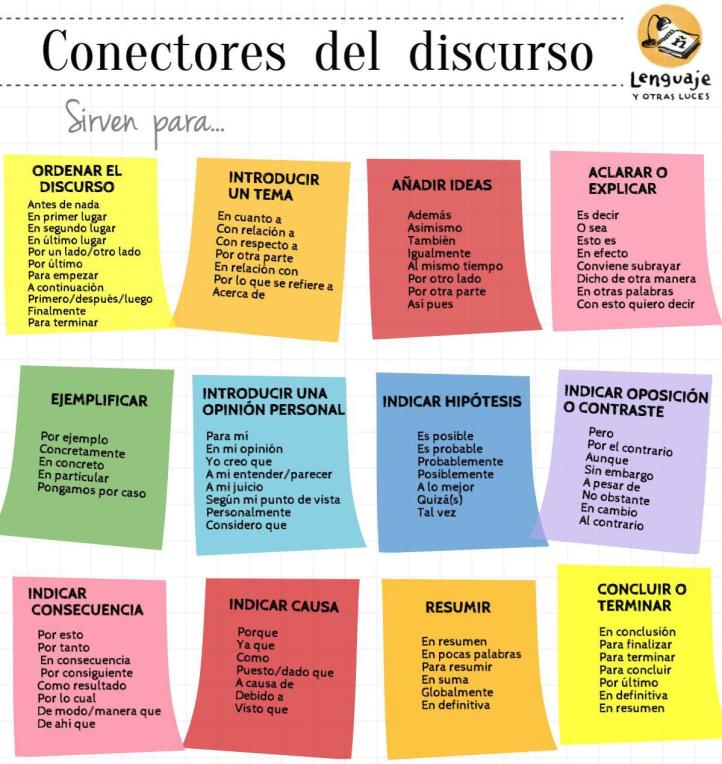 Introducción:Estimadas estudiantes, les informo que se trabajarán las guías por un período de dos semanas.Para dedicar tiempo a las clases online, retroalimentación y otras estrategias que se irán comunicando oportunamente.Les solicito que las guías sean desarrolladas con entusiasmo y dedicación.No hay excusa o falta de tiempo para no presentar sus guías cuando se les solicite.Te presentamos la Retroalimentación de la clase anterior, esto significa que debes leer y responder las siguientes preguntas que apuntan a los ítems que presentan mayor dificultad en tu Autoevaluación de la semana 11.Encontrarás nuevamente un texto poético, un texto de divulgación científica y un texto argumentativo.Debes seleccionar la respuesta correcta en cada uno de los ítems de selección múltiple marcando con una X. En preguntas de desarrollo debes considerar los criterios que se mencionan para que respondas correctamente, expresando tus argumentos y ejemplos acerca de los temas propuestos.En esta guía te presento el Solucionario para que puedas verificar y corregir aquellas respuestas erróneas de tu Autoevaluación.OA 02: Leer comprensivamente un texto de divulgación científica e identificar preguntas de nivel explícito, implícito y valorativo..OA 06: Localizar e interpretar información en un texto poético. Reconocer lenguaje poético y figuras literarias. Aplicar vocabulario contextual a partir del texto leídoOA 08: Formular una interpretación de un texto persuasivo y argumentativo considerando su experiencia personal y sus conocimientos. Aplicar buena ortografía literal, acentual y puntual en el escrito. Redactar con coherencia y cohesión.CONTENIDOS:Texto poéticoLenguaje poético y figuras literarias.Texto de divulgación científica.Vocabulario ContextualProducción de texto persuasivos.¿Qué es un artículo de divulgación científica?Se conoce como artículo de divulgación o artículo divulgativo a un tipo de publicación informativa y, en general, de temática científica o tecnológica. A diferencia de las publicaciones técnicas o académicas, está redactado de la manera más sencilla, democrática y comprensible posible, para asegurar el acceso de las masas a un conocimiento científico simplificado.En ese sentido, los artículos divulgativos cumplen un rol importante en la simplificación y viralización del conocimiento especializado. Sin embargo, no siempre son fuentes confiables de información dado que se trata de una versión interpretativa, amplia y a menudo superficial del verdadero conocimiento científico que lo respalda.MetáforaIdentificación de dos términos que tienen alguna semejanza.Todas las casas son ojosQue resplandecen y acechan. Miguel Hernández. Esta metáfora se refiere a las ventanas.ComparaciónRelación entre dos términos explicitada por un nexo comparativo: como, parecido, etc.Mariposa de sueño, te pareces a mi alma,Y te pareces a la palabra melancolía. Pablo Neruda.HipérboleExageración con fines expresivosPor tu amor me duele el aire,el corazóny el sombrero.Federico García Lorca.HipérbatonRuptura del orden lógico de una oración:El orden lógico en una oración es primero el sujeto y después el predicado.Del monte en la laderaPor mi mano tengo plantado un huerto. Fray Luis De León.RetruécanoInversió (alteración del orden por el contrario) de los términos de una oración en la oración siguiente, con el fin de que el significado de la segunda sea distinto al de la primera.¿Quién es más de culpar,Aunque cualquiera mal haga,la que peca por la paga oel que paga por pecar?Sor Juana Inés de la Cruz.PersonificaciónAtribución de características humanas a objetos y animales.Estrellas hay que saben mi ciudadY se han regalado con mi pena.Francisco de la Torre.AliteraciónRepetición de un sonido para transmitir una sensación.“Te amé quizás más que a nadaComo se ama al mar”Vicente Alexaindre